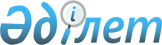 Соглашение* между Министерством сельского хозяйства Республики Казахстан и Министерством водного хозяйства Китайской Народной Республики о развитии
научно-исследовательского сотрудничества на трансграничных рекахСоглашение, г. Пекин, 20 декабря 2006 года

       *Вступило в силу 20 декабря 2006 года.       Министерство сельского хозяйства Республики Казахстан и Министерство водного хозяйства Китайской Народной Республики (в дальнейшем именуемые Сторонами), 

      в целях дальнейшего развития и укрепления добрососедских дружественных отношений между Республикой Казахстан и Китайской Народной Республикой, 

      основываясь на Соглашении между Правительством Республики Казахстан и Правительством Китайской Народной Республики о сотрудничестве в сфере использования и охраны трансграничных рек от 12 сентября 2001 года, 

      отмечая необходимость проведения совместных научных исследований и технического обмена в сфере использования и охраны трансграничных рек, 

      согласились о нижеследующем:  

Статья 1       Стороны согласились совместно развивать научные исследования и технический обмен в сфере использования и охраны трансграничных рек.  

Статья 2       Стороны развивают обмен и сотрудничество по трансграничным рекам в следующих областях: 

      1. Развитие обмена техникой и критериями гидрологических наблюдений, совместное изучение способов повышения точности наблюдения и измерения в зимний период. 

      2. Развитие обмена методами гидрологического анализа и оценки объема водных ресурсов. 

      3. Изучение единых способов оценки качества вод, развитие сотрудничества по гидрохимическому контролю и технического обмена по наблюдению за качеством вод в лабораторных условиях. 

      4. Развертывание исследований тенденций изменения объемов и качества воды. 

      5. Развитие исследований эволюции водных экосистем. 

      6. Другие согласованные Сторонами исследования.  

Статья 3       Стороны в рамках настоящего Соглашения развивают следующие формы сотрудничества: 

      1. Организация совместных исследований соответствующих ведомств двух стран. 

      2. Организация обмена и взаимных визитов ученых и экспертов двух стран. 

      3. Взаимный обмен печатными изданиями, технической документацией по сферам сотрудничества. 

      4. Иные формы сотрудничества по согласованию Сторон.  

Статья 4       После утверждения Совместной комиссией Программы научно-исследовательского сотрудничества и технического обмена Сторон осуществляется подписание соглашения между соответствующими ведомствами или подрядными организациями Сторон.  

Статья 5       Стороны в отдельности несут соответствующие расходы, связанные с осуществлением настоящего Соглашения.  

Статья 6       Использование результатов совместных научно-исследовательских работ, а также предоставленных информационных материалов будет определяться в рамках подписанного Сторонами Соглашения. Не допускается передача любых материалов третьей Стороне или использование в других случаях без согласования Сторон.  

Статья 7       Всякое положение настоящего Соглашения в равной степени не обязывает ни одну из Сторон предоставлять важную информацию или данные, касающиеся оборонной и национальной безопасности.  

Статья 8       Настоящее Соглашение не затрагивает прав и обязательств Сторон, вытекающих из других международных договоров, участниками которых они являются.  

Статья 9       В случае возникновения споров и разногласий в части толкования и применения статей настоящего Соглашения, Стороны разрешают их путем консультации и переговоров.  

Статья 10       По взаимному согласию Сторон, в настоящее Соглашение могут вноситься изменения и дополнения, которые оформляются протоколами или другими формами документов, установленными Сторонами. Эти изменения и дополнения являются неотъемлемыми частями настоящего Соглашения.  

Статья 11       Настоящее Соглашение вступает в силу со дня его подписания. 

      Настоящее  Соглашение имеет силу в течение всего срока действия Соглашения между Правительством Республики Казахстан и Правительством Китайской Народной Республики о сотрудничестве в сфере использования и охраны трансграничных рек, подписанного 12 сентября 2001 года. 

      Настоящее Соглашение подписано 20 декабря 2006 года в городе Пекин в двух экземплярах, каждый на казахском, китайском и русском языках, причем все тексты имеют одинаковую силу.                                                                              (Подписи) 
					© 2012. РГП на ПХВ «Институт законодательства и правовой информации Республики Казахстан» Министерства юстиции Республики Казахстан
				